DIRITTO D’AUTORE NELLE BIBLIOTECHE, MEDIATECHEE VIDEOTECHEPROPRIETA’ INTELLETTUALE, UTILIZZAZIONI LIBERE E NUOVE TECNOLOGIEcorso di aggiornamento e formazione professionalePalermo, mercoledì 14 giugno 2017 CRICD – Centro Regionale per l’Inventario, la Catalogazione e la Documentazione
dalle ore 9:30 alle 13:30 e dalle 14:30 alle 17:30
corso tenuto dal avv. Andrea Sirotti GaudenziMODULO DI ISCRIZIONEda rispedire compilato via e-mail a info@avimediateche.it(si prega di scrivere in stampatello leggibile)Nome e cognome ________________________________________________________________________Luogo e data di nascita ____________________________________________________________________Recapito telefonico _______________________________________________________________________Indirizzo mail ___________________________________________________________________________Ente di appartenenza ______________________________________________________________________BARRARE LA CASELLA PER LA QUOTA DI ISCRIZIONE E IL PAGAMENTO:Iscritto all’Associazione Videoteche Mediateche Italiane AVI o all'Associazione Italiana Biblioteche AIB o all’Associazione Nazionale Archivistica Italiana ANAI o a IAML Italia –  Associazione italiana delle Biblioteche, Archivi e Centri di Documentazione Musicali e pagherò € 30,00 (Trenta/00 Euro)NON iscritto all'Associazione Videoteche Mediateche Italiane AVI o all'Associazione Italiana Biblioteche AIB o all’Associazione Nazionale Archivistica Italiana ANAI e pagherò € 50,00 (Cinquanta/00 Euro)Modalità di pagamento:Tramite bonifico bancario effettuato in data _________________________ di cui si allega ricevutaIn contanti il giorno del corsoIn riferimento al D.Lgs 196/03 sulla tutela dei dati e per quanto attiene ai dati forniti in occasione dell'attività formativa oggetto della presente, comunichiamo che:O i dati da voi forniti saranno utilizzati al fine di registrare la vostra partecipazione alla giornata;O i dati sono richiesti ai fini della comunicazione di avvio del percorso formativo;O i dati da Voi forniti saranno comunicati ai docenti del corso in oggetto.Per i diritti a voi riservati dal D.Lgs 196/03, si rimanda ai disposti di cui all'art.7 del provvedimento stesso.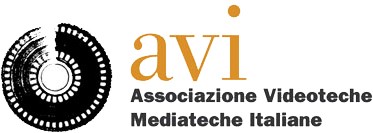 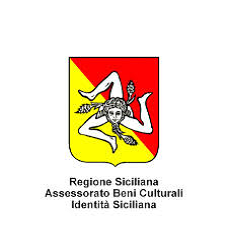 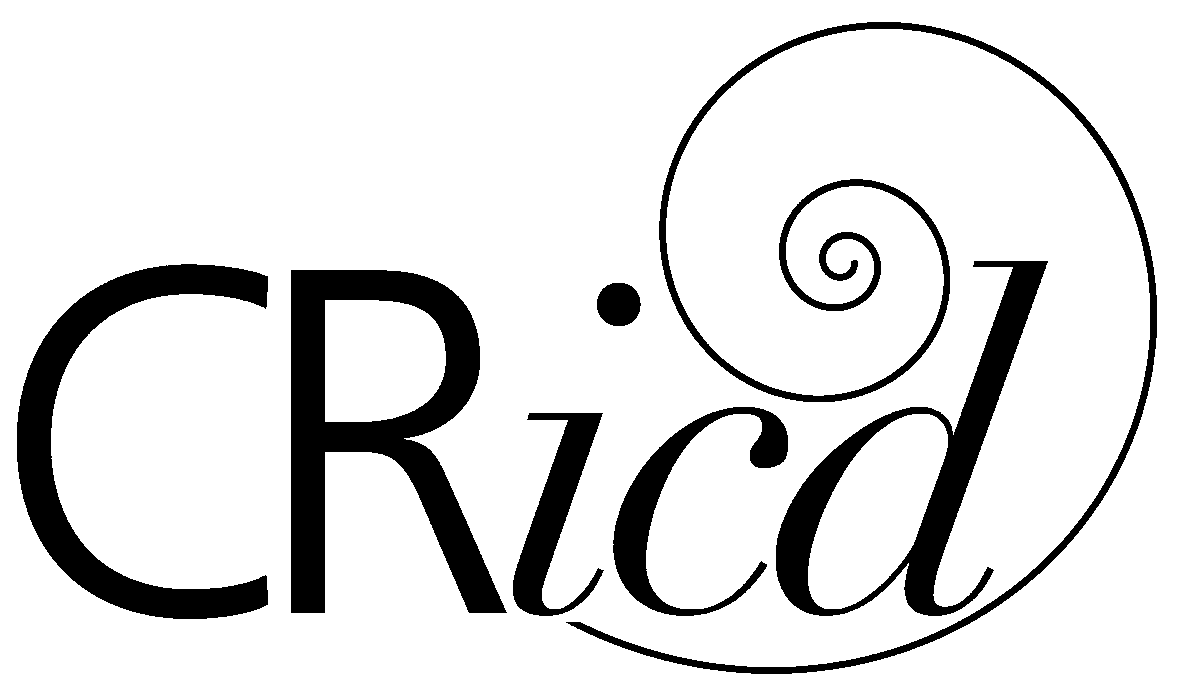 Centro Regionale per l’Inventario, la Catalogazione e la Documentazione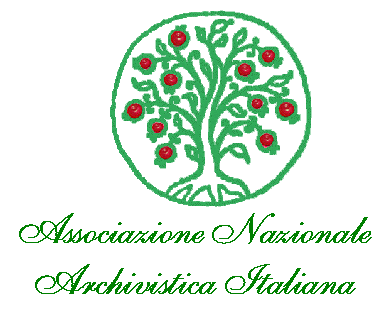 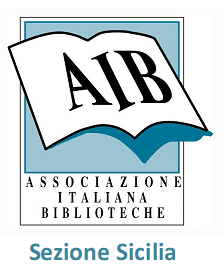                        SEZIONE SICILIA                       SEZIONE SICILIAIAML Italia                           I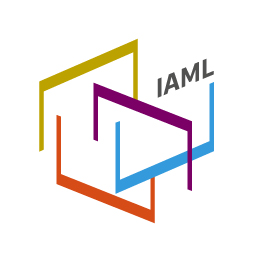 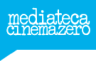 IAML Italia                           I